V I A N O Č N Ý   F U T S A L O V Ý  T U R N A J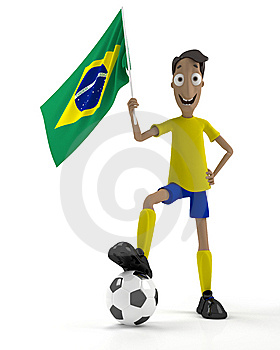 XIV. ročník 06.12.2023na SPŠD Trnava Dňa 6.12.2023 sa uskutočnil vianočný futsalový turnaj študentou 1-3 ročníkov našej školy.Víťazom sa stala trieda II.A, druhé miesto obsadila III.D a na treťom mieste skončili študenti I.EB.Aj tento rok sme ocenili:Najlepší strelec: Vladimír Kysela	III.DNajlepší hráč. Patrik Kocián	II.ARozlosovanie jednotlivých ročníkovročníky  od  08:00 h – 10:00 hSKUPINA						1. I.EB – I.C		2:0					2. I.D – I.EC		1:23. I.C – I.EC		0:14. I,EB – I.D 		0:15. I.D – I.C		1:06. I.EC – I.EB		1:3Víťaz: I.EB				ročníky od 10:00 h – 12:00 h„A“ SKUPINA						„B“ SKUPINA1. II.EA – II.D	2:1					1. II.C – II.EC	0:12. II.A – II.EA	4:2					2. II.EB – II.C	1:03. II.D – II.A	1:4					3. II.EC – II.EB	0:2Finále: II.A – II.EB     1:0ročníky  od 12:00 – 14:00 hSKUPINA						1. III.EA – III.C		2:3						2. III.EB – III.D		3:1						3. III.EA – III.D		3:54. III.C – III.EA		2:15. III.EB – III.EA	1:26. III.D – III.C		2:1Víťaz: III.D							FINÁLE:    14:00  -  15:00 hII.A – I.EB	0:0							1.miesto: II.AIII.D – II.A	3:8							2.miesto: III.DI.EB – III.D	3:5							3.miesto: I.EB